 Tartare aux 2 Saumons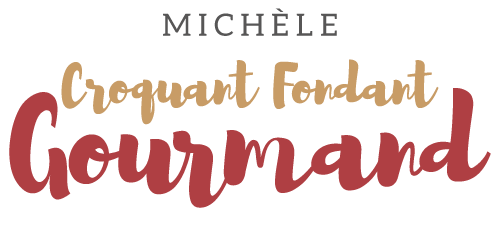  Pour 5 Croquant-Gourmands :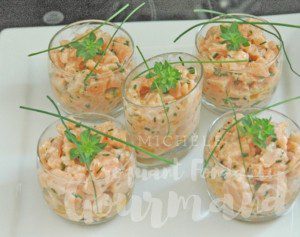 - 200 g de saumon fumé
- 300 g de saumon frais
- 1 càs d'huile d'olive
- 1 càs de crème fraîche épaisse
- 1 càs de ciboulette ciselée
- 1 càs de basilic haché
- 3 càs de jus de citron
- sel & poivre du moulin.
- baies rosesCouper les 2 saumons en dés très fins.Mélanger les dés de saumon avec l'huile, la crème, le jus de citron, la ciboulette et le basilic.Rectifier l'assaisonnement et rajouter éventuellement quelques baies roses.Couvrir et mettre au frais 1 heure au minimum.